ESCOLA _________________________________DATA:_____/_____/_____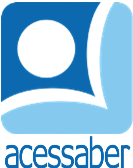 PROF:_______________________________________TURMA:___________NOME:________________________________________________________Interpretação de textoCAVERNAHouve um dia,no começo do mundo,em que o homemainda não sabiaconstruir sua casa.Então disputavaa caverna com os bichose era aí a sua morada.Deixou para nósseus sinais,desenhos desse mundomuito antigo.Animais, caçadas, danças,misteriosos rituais.Que sinaisdeixaremos nóspara o homem do futuro.Roseana Murray. Casas. Belo Horizonte: Formato, 1994.QuestõesQual é o título do texto?R: __________________________________________________________________Quantas estrofes tem o poema?R: __________________________________________________________________Quem é o autor do texto?R: __________________________________________________________________Por que os homens deixavam desenhos nas cavernas?R: ______________________________________________________________________________________________________________________________________Onde os homens moravam nesta época?R: __________________________________________________________________Encontre no texto um adjetivo:R: __________________________________________________________________Escreva a profissão, com substantivos derivados, relacionadas as palavras abaixo:Dente: _________________Sapato: _________________Vaca: _________________Peixe: _________________Pizza: _________________Relógio: _________________Ave: _________________Escreva os substantivos primitivos relativos as palavras abaixo:Doceria: _________________Laranjada: _________________Bananeira: _________________Alfaiataria: _________________Livreiro: _________________Papelaria: _________________Agora é sua vez, responda a pergunta feita no texto. “Que sinais deixaremos nós para o homem do futuro?”R: ______________________________________________________________________________________________________________________________________________________________________________________________________________________________________________________________________________________________________________________________________________________________________________________________________________________________________________________________________________________________________________________________________________________________Faça uma ilustração do poema: